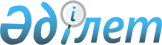 О назначении на должности и освобождении от должностей председателей и судей местных судов Республики КазахстанУказ Президента Республики Казахстан от 21 ноября 2005 года N 1674

      В соответствии с пунктами 2, 3  статьи 82  Конституции Республики Казахстан, пунктами   2,    3,    6    статьи 31, подпунктами 1), 4), 6), 7) пункта 1,  пунктом 2 , подпунктом 2)  пункта 4  и  пунктом 6  статьи 34 Конституционного закона Республики Казахстан от 25 декабря 2000 года "О судебной системе и статусе судей Республики Казахстан"  ПОСТАНОВЛЯЮ: 

      1. Назначить на должность председателя: 

  

                     по Актюбинской области: Алгинского районного        Олжаша Жаксылыка Абжалиулы 

суда                       с освобождением от должности 

                           председателя Мугалжарского 

                           районного суда этой же области; Мугалжарского               Алнияза Шапагата Абылгазыулы 

районного суда             с освобождением от должности 

                           судьи Актюбинского областного суда;                      по Костанайской области: Камыстинского               Раисова Абая Абдыгалиевича 

районного суда             с освобождением от должности 

                           председателя Узункольского 

                           районного суда этой же области; 

  

Узункольского               Бекишева Нурлана Кабиевича 

районного суда             с освобождением от должности 

                           судьи Узункольского районного 

                           суда этой же области;                      по Павлодарской области: Павлодарского               Абдырова  

районного суда              Кенжебулата Мухамеджановича; 

  

                  по Северо-Казахстанской области:   специализированного         Канбаева Амандыка Кыргызбаевича 

межрайонного               с освобождением от должности 

экономического суда        председателя Тайыншинского 

                           районного суда этой же области; специализированного         Токбулатова Талгата Ибрагимовича 

административного суда     с освобождением от должности 

города Петропавловска      судьи Талдыкорганского городского 

                           суда Алматинской области;                    по Южно-Казахстанской области: Аль-Фарабийского            Прнияза Зиядинхана Абдибайулы 

районного суда             с освобождением от должности 

города Шымкента            председателя Сарыагашского 

                           районного суда этой же области; Сарыагашского               Балганбекова Жаксибека Оралбековича 

районного суда             с освобождением от должности 

                           председателя Чардаринского 

                           районного суда этой же области. 

      2. Назначить на должность судьи: Акмолинского                Комиртасову Кымбат Комиртасовну 

областного суда            с освобождением от должности 

                           судьи Балхашского городского суда; Актюбинского                Алматову Бахыт-Жамал Шаховну 

областного суда            с освобождением от должности 

                           судьи суда N 2 города Актобе;                             Бектасову Гульмиру Танирбергеновну 

                           с освобождением от должности 

                           судьи суда N 2 города Актобе;                             Сабырова Балтабая Койшыгариновича 

                           с освобождением от должности 

                           председателя Алгинского районного 

                           суда Актюбинской области; 

  

                            Умирбаеву Ботагоз Умашевну 

                           с освобождением от должности 

                           судьи суда города Актобе; 

  

Алматинского                Валимову Гульнару Маметжановну 

областного суда            с освобождением от должности 

                           судьи Алакольского районного суда 

                           АлматинскоЙ области; Жамбылского                 Мусабекову Газизу Шамшидиновну 

областного суда            с освобождением от должности 

                           судьи Меркенского районного суда 

                           Жамбылской области; Западно-Казахстанского      Гусманова Тлека Адыльхановича 

областного суда            с освобождением от должности 

                           судьи суда N 2 города Уральска 

                           Западно-Казахстанской области;                             Тайбагарову Гульжамал Мендигалиевну 

                           с освобождением от должности 

                           председателя Теректинского районного 

                           суда Западно-Казахстанской области; Кызылординского             Курмантаева Жанабергена 

областного суда            с освобождением от должности судьи 

                           Кызылординского городского суда; Мангистауского              Бисембаева Махсата  с освобождением 

областного суда            от должности судьи Жанаозенского 

                           городского суда Мангистауской 

                           области; Павлодарского               Байгоншекова Кабиболлу Сериковича 

областного суда            с освобождением от должности 

                           судьи Экибастузского городского суда 

                           Павлодарской области;                             Бегежанова Нурбека Байгунусовича 

                           с освобождением от должности судьи 

                           суда N 2 города Павлодара;                             Даутова Искандера Есымовича 

                           с освобождением от должности судьи 

                           Степногорского городского суда 

                           Акмолинской области;                             Калиеву Бахитжамал Зийнилкабиденовну 

                           с освобождением от должности судьи 

                           Экибастузского городского суда 

                           Павлодарской области; Южно-Казахстанского         Камытбая Сыпабека Камытбайулы 

областного суда            с освобождением от должности 

                           председателя Мактааральского 

                           районного суда 

                           Южно-Казахстанской области;                             Токсанбаева Аянбека Бекежановича 

                           с освобождением от должности судьи 

                           военного суда Шымкентского гарнизона; Алматинского                Агыбаеву Лауру Арыкбаевну 

городского суда            с освобождением от должности судьи 

                           районного суда N 2 Бостандыкского 

                           района города Алматы; суда города Астаны          Булатову Розу Газизовну 

                           с освобождением от должности судьи 

                           Южно-Казахстанского областного суда;                             Исабекова Аскара Уразаловича 

                           с освобождением от должности судьи 

                           Акмолинского областного суда; Военного суда войск         Есжанова Гани Берекеевича 

Республики Казахстан 

  

                       по Алматинской области: 

  

Талгарского районного       Сагимбекову Айжан Амангельдиевну 

суда 

  

                  по Восточно-Казахстанской области : районного суда N 2          Темиргалиева 

Жарминского района          Нуркенже Базаралиновича; военного суда Усть-         Жумагулова Акана Маратовича; 

Каменогорского гарнизона                        по Жамбылской области : Таразского городского       Мирошникова Виталия Николаевича; 

суда                     по Костанайской области: Аулиекольского              Умарова Галимжана Кузубаевича; 

районного суда Узункольского               Бурктубаева Армана Маратовича; 

районного суда                      по Мангистауской области: Жанаозенского               Джаксыбаева Азамата Тлегеновича; 

городского суда             Саркулова Наймана Шайхиевича. 

      3. Освободить от занимаемых должностей:                        по Акмолинской области: судью Целиноградского       Тусупбекова Жаната Рашидовича 

районного суда             в связи с переходом на другую работу;                      по Атырауской области: 

  

судью Атырауского           Мальчикова Александра Андреевича 

городского суда            в связи с уходом в отставку;                    по Восточно-Казахстанской области: председателя районного      Джумекенова Аргынгазы Рахимбаевича 

суда N 2 Курчумского       за невыполнение требований, 

района                     предъявляемых к судье; судью Семипалатинского      Жунусову Флюру Хайрулловну 

городского суда            в связи со смертью; судью суда N 2 города       Кырбетова Сагынтая Чакировича 

Усть-Каменогорска          в связи со смертью;                     по Жамбылской области: судью Шуского               Самбетова Турсинбая Оразаевича 

районного суда             по собственному желанию;                  по Карагандинской области: 

  

судью районного суда        Кусбекова Дуйсена Темировича 

N 2 Казыбекбийского        в связи с переходом на другую 

района города Караганды    работу;  судью Балхашского           Маханова Чиназбека Сулейменовича 

городского суда            за невыполнение требований, предъявляемых 

                           к судье;                    по Костанайской области: судью Житикаринского        Григорян Светлану Оганесовну 

районного суда             в связи со смертью;                по Северо-Казахстанской области: 

  

председателя специали-      Кинжибаева Сансызбая Николаевича 

зированного межрайон-      в связи с вступлением в законную 

ного экономического        силу обвинительного приговора суда; 

суда судью специализирован-      Ибрагимову Светлану Петровну 

ного межрайонного          в связи с вступлением в законную 

экономического суда        силу обвинительного приговора суда; судью суда N 2 города       Смирнову Надежду Львовну 

Петропавловска             за невыполнение требований, 

                           предъявляемых к судье; судью районного суда        Жунусова Жанботу Сакеновича 

N 2 района имени           за невыполнение требований, 

Габита Мусрепова           предъявляемых к судье;                   по Южно-Казахстанской области: 

  

судью Туркестанского        Жуманазарова Курбанали 

городского суда            за невыполнение требований, 

                           предъявляемых к судье;                     по городу Алматы:       судью Алмалинского          Тыныштыгулову Сакен Ордембаевну 

районного суда             за невыполнение требований, 

                           предъявляемых к судье; судью Турксибского          Омарова Ержана Тауановича 

районного суда             за невыполнение требований, 

                           предъявляемых к судье; судью военного суда         Абдраимова Нуржана Жарылкасыновича 

Алматинского гарнизона     в связи с переходом на другую 

                           работу;                       по городу Астане: судью специализиро-         Шутову Людмилу Владимировну 

ванного межрайонного       в связи с уходом в отставку. 

экономического суда 

      4. Настоящий Указ вводится в действие со дня подписания.        Президент 

 Республики Казахстан 
					© 2012. РГП на ПХВ «Институт законодательства и правовой информации Республики Казахстан» Министерства юстиции Республики Казахстан
				